Goal, change broadcasted ssid “Invitados” to “InternetGratis”1.- step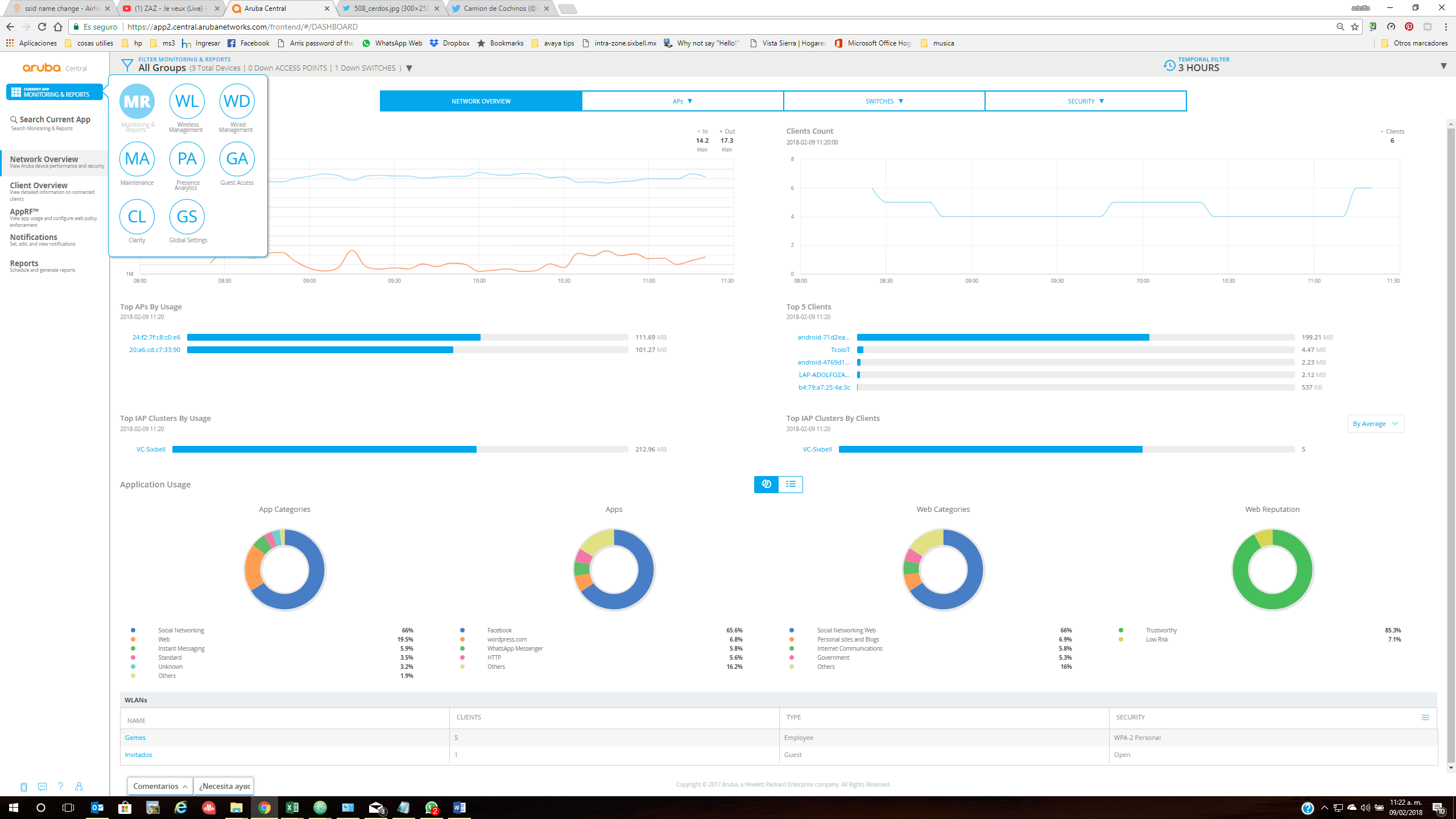 2.- step 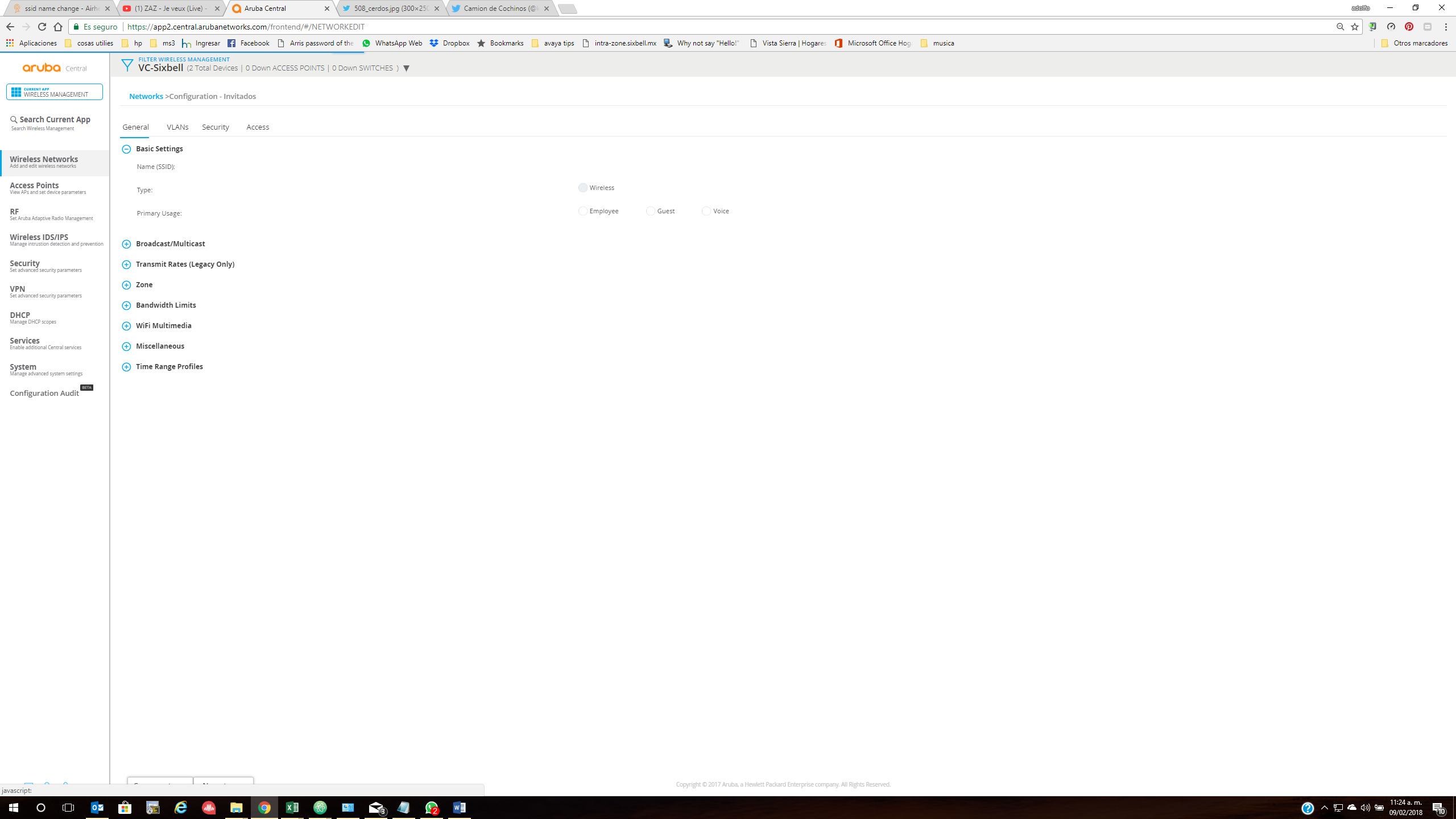 3.-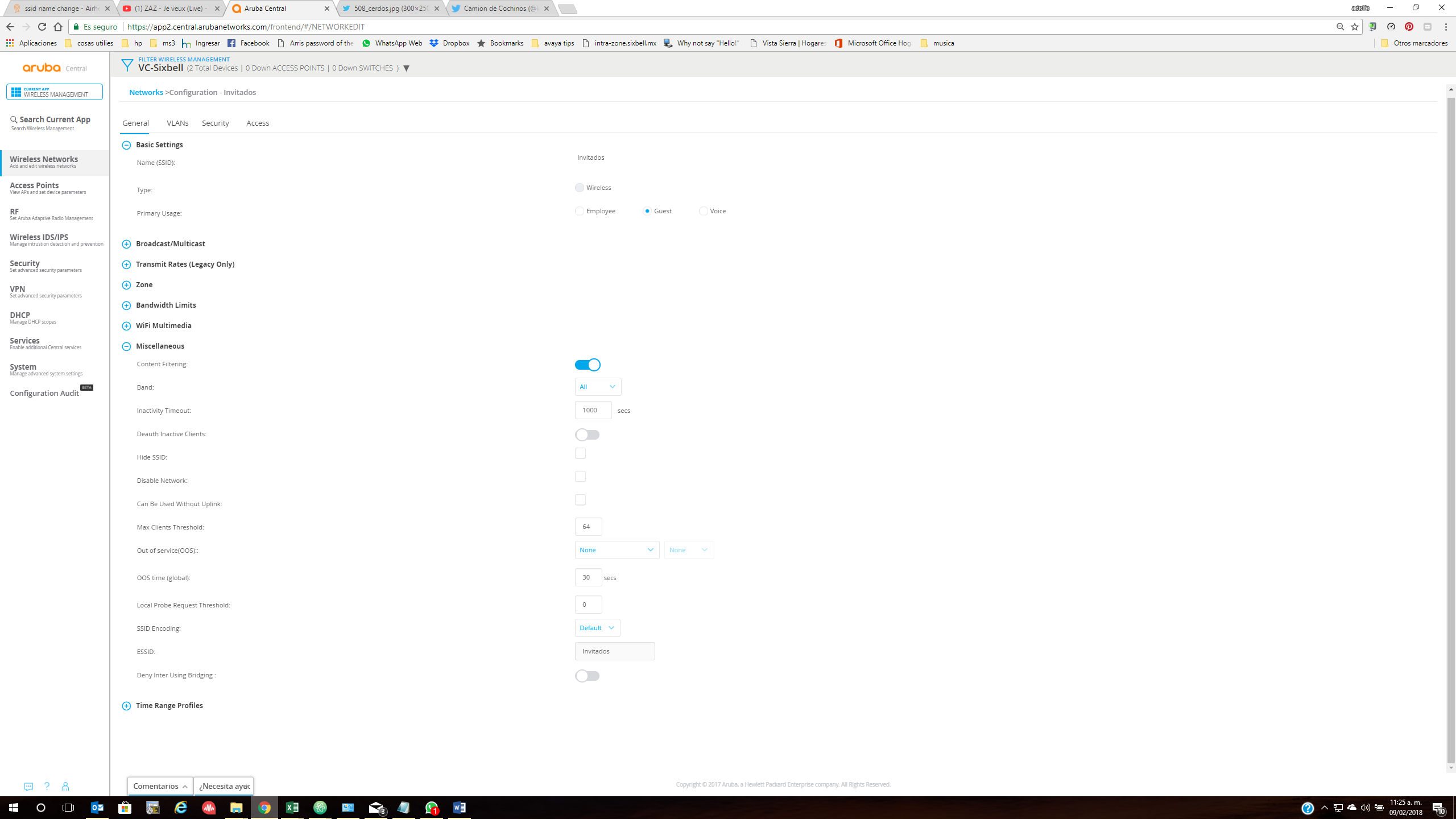 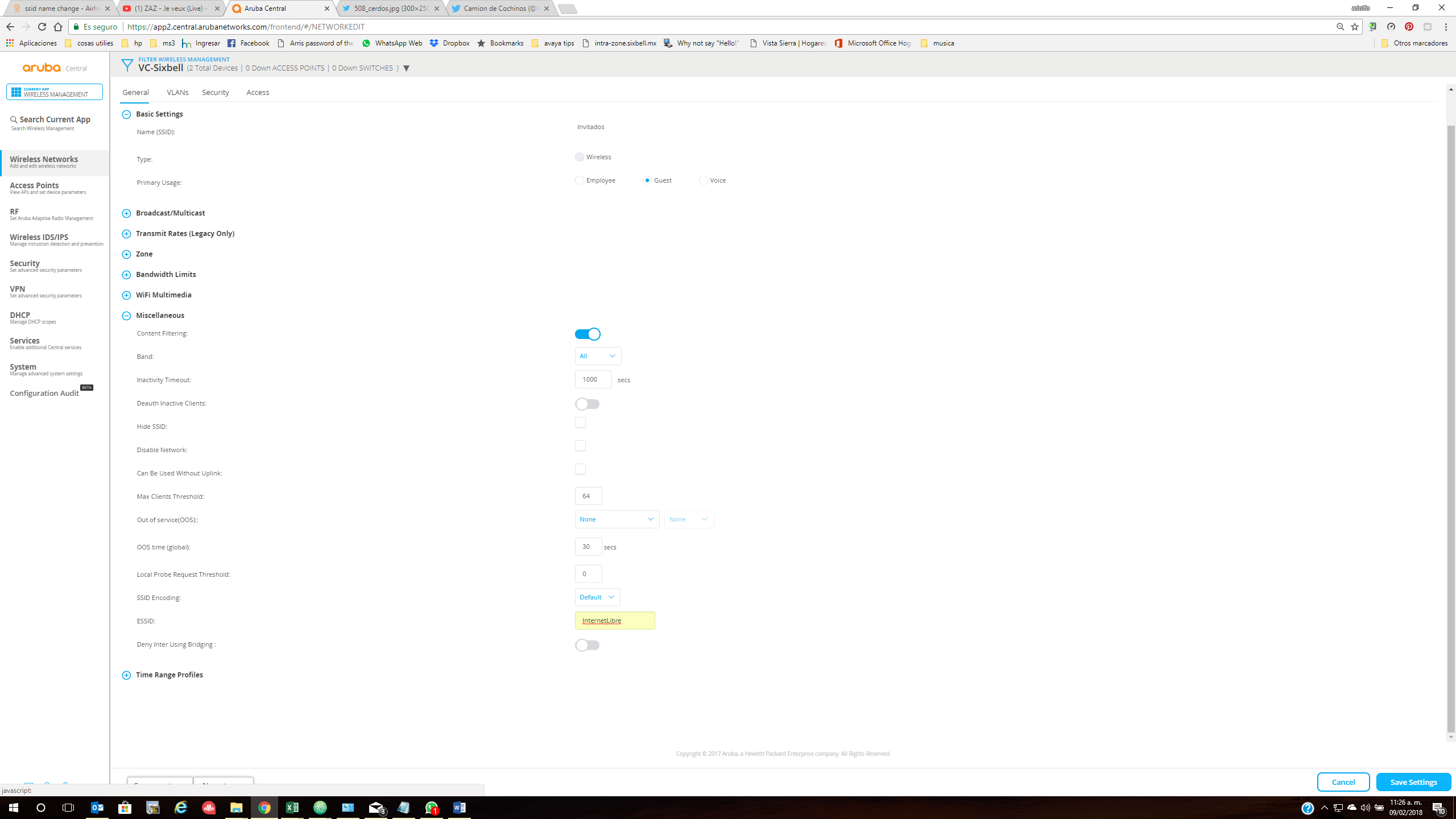 4-. When I try to save the changes, the “save settings” button appers to do nothing. At change to an another menu, the next screen appears.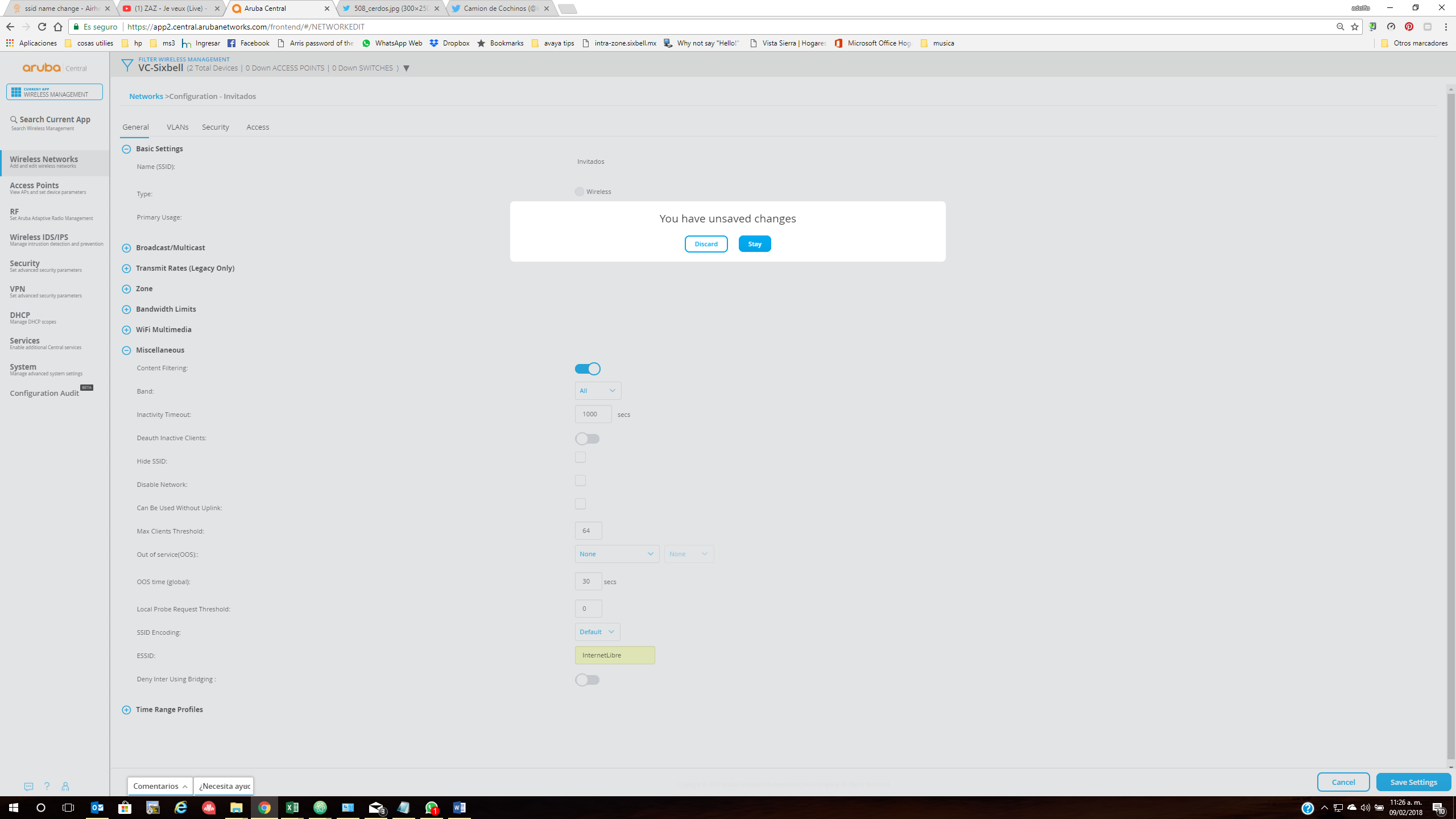 